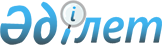 Қазақстан Республикасы Әділет министрлiгiнiң кейбiр мәселелерi туралыҚазақстан Республикасы Үкіметінің 2019 жылғы 31 желтоқсандағы № 1048 қаулысы.
      ЗҚАИ-ның ескертпесі

      Осы қаулы 2020 жылғы 1 қаңтардан бастап қолданысқа енгiзiледi
      Қазақстан Республикасының Үкіметі ҚАУЛЫ ЕТЕДІ:
      1. Осы қаулыға 1-қосымшаға сәйкес Қазақстан Республикасы Әділет министрлігінің аумақтық органдары – мемлекеттік мекемелері заңнамада белгіленген тәртіппен қайта ұйымдастырылсын.
      2. Осы қаулының 1-тармағында көзделген іс-шара орындалғаннан кейін осы қаулыға 2-қосымшаға сәйкес Қазақстан Республикасы Әділет министрлігінің аумақтық органдары – мемлекеттік мекемелері қайта аталсын.
      3. Мекемелерді қаржыландыру Қазақстан Республикасының Әділет министрлігіне республикалық бюджетте көзделген қаражат есебінен және шегінде жүзеге асырылады деп белгiленсiн.
      4. Қазақстан Республикасының Әділет министрлігі заңнамада белгіленген тәртіппен мекемелердің ережелерін бекітуді және олардың мемлекеттік қайта тіркелуін қамтамасыз етсін.
      5. "Қазақстан Республикасы Әділет министрлiгiнiң мәселелерi" туралы Қазақстан Республикасы Үкiметiнiң 2004 жылғы 28 қазандағы № 1120 қаулысына (Қазақстан Республикасының ПҮАЖ-ы, 2004 ж., № 41, 532-құжат) мынадай өзгерістер енгiзiлсiн:
      көрсетілген қаулымен бекітілген Қазақстан Республикасы Әділет министрлігі туралы ережеде:
      министрліктің қарамағындағы аумақтық органдардың тізбесі осы қаулыға 3-қосымшаға сәйкес жаңа редакцияда жазылсын.
      6. Осы қаулы 2020 жылғы 1 қаңтардан бастап қолданысқа енгiзiледi. Қазақстан Республикасы Әділет министрлігінің қайта ұйымдастырылатын аумақтық органдары – мемлекеттік мекемелерінің тізбесі
      1. Қазақстан Республикасы Әдiлет министрлiгi Ақмола облысының Әдiлет департаменті Целиноград ауданының әдiлет басқармасына қосу жолымен Қазақстан Республикасы Әдiлет министрлiгi Ақмола облысының Әділет департаменті Аршалы ауданының әдiлет басқармасы.
      2. Қазақстан Республикасы Әдiлет министрлiгi Ақмола облысының Әдiлет департаменті Есіл ауданының әдiлет басқармасына қосу жолымен Қазақстан Республикасы Әдiлет министрлiгi Ақмола облысының Әділет департаменті Атбасар ауданының әдiлет басқармасы.
      3. Қазақстан Республикасы Әдiлет министрлiгi Ақмола облысының Әдiлет департаменті Целиноград ауданының әдiлет басқармасына қосу жолымен Қазақстан Республикасы Әдiлет министрлiгi Ақмола облысының Әділет департаменті Астрахан ауданының әдiлет басқармасы.
      4. Қазақстан Республикасы Әдiлет министрлiгi Ақмола облысының Әдiлет департаменті Щучье ауданының әдiлет басқармасына қосу жолымен Қазақстан Республикасы Әдiлет министрлiгi Ақмола облысының Әділет департаменті Бұланды ауданының әдiлет басқармасы.
      5. Қазақстан Республикасы Әдiлет министрлiгi Ақмола облысының Әдiлет департаменті Целиноград ауданының әдiлет басқармасына қосу жолымен Қазақстан Республикасы Әдiлет министрлiгi Ақмола облысының Әділет департаменті Егіндікөл ауданының әдiлет басқармасы.
      6. Қазақстан Республикасы Әдiлет министрлiгi Ақмола облысының Әдiлет департаменті Ақкөл ауданының әдiлет басқармасына қосу жолымен Қазақстан Республикасы Әдiлет министрлiгi Ақмола облысының Әділет департаменті Ерейментау ауданының әдiлет басқармасы.
      7. Қазақстан Республикасы Әдiлет министрлiгi Ақмола облысының Әдiлет департаменті Щучье ауданының әдiлет басқармасына қосу жолымен Қазақстан Республикасы Әдiлет министрлiгi Ақмола облысының Әділет департаменті Еңбекшілдер ауданының әдiлет басқармасы.
      8. Қазақстан Республикасы Әдiлет министрлiгi Ақмола облысының Әдiлет департаменті Есіл ауданының әдiлет басқармасына қосу жолымен Қазақстан Республикасы Әдiлет министрлiгi Ақмола облысының Әділет департаменті Жарқайың ауданының әдiлет басқармасы.
      9. Қазақстан Республикасы Әдiлет министрлiгi Ақмола облысының Әдiлет департаменті Есіл ауданының әдiлет басқармасына қосу жолымен Қазақстан Республикасы Әдiлет министрлiгi Ақмола облысының Әділет департаменті Жақсы ауданының әдiлет басқармасы.
      10. Қазақстан Республикасы Әдiлет министрлiгi Ақмола облысының Әдiлет департаменті Щучье ауданының әдiлет басқармасына қосу жолымен Қазақстан Республикасы Әдiлет министрлiгi Ақмола облысының Әділет департаменті Зеренді ауданының әдiлет басқармасы.
      11. Қазақстан Республикасы Әдiлет министрлiгi Ақмола облысының Әдiлет департаменті Целиноград ауданының әдiлет басқармасына қосу жолымен Қазақстан Республикасы Әдiлет министрлiгi Ақмола облысының Әділет департаменті Қорғалжын ауданының әдiлет басқармасы.
      12. Қазақстан Республикасы Әдiлет министрлiгi Ақмола облысының Әдiлет департаменті Ақкөл ауданының әдiлет басқармасына қосу жолымен Қазақстан Республикасы Әдiлет министрлiгi Ақмола облысының Әділет департаменті Степногор қаласының әдiлет басқармасы.
      13. Қазақстан Республикасы Әдiлет министрлiгi Ақмола облысының Әдiлет департаменті Щучье ауданының әдiлет басқармасына қосу жолымен Қазақстан Республикасы Әдiлет министрлiгi Ақмола облысының Әділет департаменті Сандықтау ауданының әдiлет басқармасы.
      14. Қазақстан Республикасы Әдiлет министрлiгi Ақмола облысының Әдiлет департаменті Ақкөл ауданының әдiлет басқармасына қосу жолымен Қазақстан Республикасы Әдiлет министрлiгi Ақмола облысының Әділет департаменті Шортанды ауданының әдiлет басқармасы.
      15. Қазақстан Республикасы Ақмола облысының Әділет департаментіне қосу жолымен Қазақстан Республикасы Әділет министрлігі Ақмола облысының Әділет департаменті Көкшетау қаласының әділет басқармасы.
      16. Қазақстан Республикасы Әдiлет министрлiгi Алматы облысының Әдiлет департаменті Ақсу ауданының әдiлет басқармасына қосу жолымен Қазақстан Республикасы Әдiлет министрлiгi Алматы облысының Әділет департаменті Алакөл ауданының әдiлет басқармасы.
      17. Қазақстан Республикасы Әдiлет министрлiгi Алматы облысының Әдiлет департаменті Қапшағай қаласының әдiлет басқармасына қосу жолымен Қазақстан Республикасы Әдiлет министрлiгi Алматы облысының Әділет департаменті Балқаш ауданының әдiлет басқармасы.
      18. Қазақстан Республикасы Әдiлет министрлiгi Алматы облысының Әдiлет департаменті Қарасай ауданының әдiлет басқармасына қосу жолымен Қазақстан Республикасы Әдiлет министрлiгi Алматы облысының Әділет департаменті Жамбыл ауданының әдiлет басқармасы.
      19. Қазақстан Республикасы Әдiлет министрлiгi Алматы облысының Әдiлет департаменті Текелі қаласының әдiлет басқармасына қосу жолымен Қазақстан Республикасы Әдiлет министрлiгi Алматы облысының Әділет департаменті Ескелді ауданының әдiлет басқармасы.
      20. Қазақстан Республикасы Әдiлет министрлiгi Алматы облысының Әдiлет департаменті Қапшағай қаласының әдiлет басқармасына қосу жолымен Қазақстан Республикасы Әдiлет министрлiгi Алматы облысының Әділет департаменті Іле ауданының әдiлет басқармасы.
      21. Қазақстан Республикасы Әдiлет министрлiгi Алматы облысының Әдiлет департаменті Текелі қаласының әдiлет басқармасына қосу жолымен Қазақстан Республикасы Әдiлет министрлiгi Алматы облысының Әділет департаменті Қаратал ауданының әдiлет басқармасы.
      22. Қазақстан Республикасы Әдiлет министрлiгi Алматы облысының Әдiлет департаменті Қапшағай қаласының әдiлет басқармасына қосу жолымен Қазақстан Республикасы Әдiлет министрлiгi Алматы облысының Әділет департаменті Кербұлақ ауданының әдiлет басқармасы.
      23. Қазақстан Республикасы Әдiлет министрлiгi Алматы облысының Әдiлет департаменті Текелі қаласының әдiлет басқармасына қосу жолымен Қазақстан Республикасы Әдiлет министрлiгi Алматы облысының Әділет департаменті Көксу ауданының әдiлет басқармасы.
      24. Қазақстан Республикасы Әдiлет министрлiгi Алматы облысының Әдiлет департаменті Панфилов ауданының әдiлет басқармасына қосу жолымен Қазақстан Республикасы Әдiлет министрлiгi Алматы облысының Әділет департаменті Райымбек ауданының әдiлет басқармасы.
      25. Қазақстан Республикасы Әдiлет министрлiгi Алматы облысының Әдiлет департаменті Панфилов ауданының әдiлет басқармасына қосу жолымен Қазақстан Республикасы Әдiлет министрлiгi Алматы облысының Әділет департаменті Кеген ауданының әдiлет басқармасы.
      26. Қазақстан Республикасы Әдiлет министрлiгi Алматы облысының Әдiлет департаменті Ақсу ауданының әдiлет басқармасына қосу жолымен Қазақстан Республикасы Әдiлет министрлiгi Алматы облысының Әділет департаменті Сарқант ауданының әдiлет басқармасы.
      27. Қазақстан Республикасы Әдiлет министрлiгi Алматы облысының Әдiлет департаменті Еңбекшіқазақ ауданының әдiлет басқармасына қосу жолымен Қазақстан Республикасы Әдiлет министрлiгi Алматы облысының Әділет департаменті Талғар ауданының әдiлет басқармасы.
      28. Қазақстан Республикасы Әдiлет министрлiгi Алматы облысының Әдiлет департаменті Панфилов ауданының әдiлет басқармасына қосу жолымен Қазақстан Республикасы Әдiлет министрлiгi Алматы облысының Әділет департаменті Ұйғыр ауданының әдiлет басқармасы.
      29. Қазақстан Республикасы Әдiлет министрлiгi Алматы облысының Әділет департаментіне қосу жолымен Қазақстан Республикасы Әділет министрлігі Алматы облысының Әділет департаменті Талдықорған қаласының әділет басқармасы.
      30. Қазақстан Республикасы Әдiлет министрлiгi Ақтөбе облысының Әдiлет департаменті Хромтау ауданының әдiлет басқармасына қосу жолымен Қазақстан Республикасы Әдiлет министрлiгi Ақтөбе облысының Әділет департаменті Әйтеке би ауданының әдiлет басқармасы.
      31. Қазақстан Республикасы Әдiлет министрлiгi Ақтөбе облысының Әдiлет департаментіне қосу жолымен Қазақстан Республикасы Әдiлет министрлiгi Ақтөбе облысының Әділет департаменті Алға ауданының әдiлет басқармасы.
      32. Қазақстан Республикасы Әдiлет министрлiгi Ақтөбе облысының Әдiлет департаменті Мұғалжар ауданының әдiлет басқармасына қосу жолымен Қазақстан Республикасы Әдiлет министрлiгi Ақтөбе облысының Әділет департаменті Байғанин ауданының әдiлет басқармасы.
      33. Қазақстан Республикасы Әдiлет министрлiгi Ақтөбе облысының Әдiлет департаменті Шалқар ауданының әдiлет басқармасына қосу жолымен Қазақстан Республикасы Әдiлет министрлiгi Ақтөбе облысының Әділет департаменті Ырғыз ауданының әдiлет басқармасы.
      34. Қазақстан Республикасы Әдiлет министрлiгi Ақтөбе облысының Әдiлет департаменті Хромтау ауданының әдiлет басқармасына қосу жолымен Қазақстан Республикасы Әдiлет министрлiгi Ақтөбе облысының Әділет департаменті Қарғалы ауданының әдiлет басқармасы.
      35. Қазақстан Республикасы Әдiлет министрлiгi Ақтөбе облысының Әдiлет департаменті Ойыл ауданының әдiлет басқармасына қосу жолымен Қазақстан Республикасы Әдiлет министрлiгi Ақтөбе облысының Әділет департаменті Қобда ауданының әдiлет басқармасы.
      36. Қазақстан Республикасы Әдiлет министрлiгi Ақтөбе облысының Әдiлет департаментіне қосу жолымен Қазақстан Республикасы Әдiлет министрлiгi Ақтөбе облысының Әділет департаменті Мәртөк ауданының әдiлет басқармасы.
      37. Қазақстан Республикасы Әдiлет министрлiгi Ақтөбе облысының Әдiлет департаменті Мұғалжар ауданының әдiлет басқармасына қосу жолымен Қазақстан Республикасы Әдiлет министрлiгi Ақтөбе облысының Әділет департаменті Темір ауданының әдiлет басқармасы.
      38. Қазақстан Республикасы Әділет министрлігі Ақтөбе облысы Әділет департаментіне қосу жолымен Қазақстан Республикасы Әділет министрлігі Ақтөбе облысының Әділет департаменті Ақтөбе қаласы "Астана" ауданының әділет басқармасы.
      39. Қазақстан Республикасы Әділет министрлігі Ақтөбе облысы Әділет департаментіне қосу жолымен Қазақстан Республикасы Әділет министрлігі Ақтөбе облысының Әділет департаменті Ақтөбе қаласы "Алматы" ауданының әділет басқармасы.
      40. Қазақстан Республикасы Әдiлет министрлiгi Атырау облысының Әдiлет департаменті Құрманғазы ауданының әдiлет басқармасына қосу жолымен Қазақстан Республикасы Әдiлет министрлiгi Атырау облысының Әділет департаменті Исатай ауданының әдiлет басқармасы.
      41. Қазақстан Республикасы Әдiлет министрлiгi Атырау облысының Әдiлет департаменті Махамбет ауданының әдiлет басқармасына қосу жолымен Қазақстан Республикасы Әдiлет министрлiгi Атырау облысының Әділет департаменті Қызылқоға ауданының әдiлет басқармасы.
      42. Қазақстан Республикасы Әдiлет министрлiгi Атырау облысының Әдiлет департаменті Махамбет ауданының әдiлет басқармасына қосу жолымен Қазақстан Республикасы Әдiлет министрлiгi Атырау облысының Әділет департаменті Индер ауданының әдiлет басқармасы.
      43. Қазақстан Республикасы Әдiлет министрлiгi Атырау облысының Әдiлет департаменті Жылыой ауданының әдiлет басқармасына қосу жолымен Қазақстан Республикасы Әдiлет министрлiгi Атырау облысының Әділет департаменті Мақат ауданының әдiлет басқармасы.
      44. Қазақстан Республикасы Әдiлет министрлiгi Атырау облысының Әдiлет департаментіне қосу жолымен Қазақстан Республикасы Әдiлет министрлiгi Атырау облысының Әдiлет департаменті Атырау қаласының әділет басқармасы.
      45. Қазақстан Республикасы Әдiлет министрлiгi Шығыс Қазақстан облысының Әдiлет департаменті Семей қаласының әдiлет басқармасына қосу жолымен Қазақстан Республикасы Әдiлет министрлiгi Шығыс Қазақстан облысының Әділет департаменті Абай ауданының әдiлет басқармасы.
      46. Қазақстан Республикасы Әдiлет министрлiгi Шығыс Қазақстан облысының Әдiлет департаменті Үржар ауданының әдiлет басқармасына қосу жолымен Қазақстан Республикасы Әдiлет министрлiгi Шығыс Қазақстан облысының Әділет департаменті Аягөз ауданының әдiлет басқармасы.
      47. Қазақстан Республикасы Әдiлет министрлiгi Шығыс Қазақстан облысының Әдiлет департаменті Семей қаласының әдiлет басқармасына қосу жолымен Қазақстан Республикасы Әдiлет министрлiгi Шығыс Қазақстан облысының Әділет департаменті Бесқарағай ауданының әдiлет басқармасы.
      48. Қазақстан Республикасы Әдiлет министрлiгi Шығыс Қазақстан облысының Әдiлет департаменті Семей қаласының әдiлет басқармасына қосу жолымен Қазақстан Республикасы Әдiлет министрлiгi Шығыс Қазақстан облысының Әділет департаменті Бородулиха ауданының әдiлет басқармасы.
      49. Қазақстан Республикасы Әдiлет министрлiгi Шығыс Қазақстан облысының Әдiлет департаментіне қосу жолымен Қазақстан Республикасы Әдiлет министрлiгi Шығыс Қазақстан облысының әдiлет департаменті Глубокое ауданының әділет басқармасы.
      50. Қазақстан Республикасы Әдiлет министрлiгi Шығыс Қазақстан облысының Әдiлет департаменті Тарбағатай ауданының әдiлет басқармасына қосу жолымен Қазақстан Республикасы Әдiлет министрлiгi Шығыс Қазақстан облысының Әділет департаменті Жарма ауданының әдiлет басқармасы.
      51. Қазақстан Республикасы Әдiлет министрлiгi Шығыс Қазақстан облысының Әдiлет департаменті Тарбағатай ауданының әдiлет басқармасына қосу жолымен Қазақстан Республикасы Әдiлет министрлiгi Шығыс Қазақстан облысының Әділет департаменті Зайсан ауданының әдiлет басқармасы.
      52. Қазақстан Республикасы Әдiлет министрлiгi Шығыс Қазақстан облысының Әдiлет департаменті Зырян ауданының әдiлет басқармасына қосу жолымен Қазақстан Республикасы Әдiлет министрлiгi Шығыс Қазақстан облысының Әділет департаменті Катонқарағай ауданының әдiлет басқармасы.
      53. Қазақстан Республикасы Әдiлет министрлiгi Шығыс Қазақстан облысының Әдiлет департаменті Зырян ауданының әдiлет басқармасына қосу жолымен Қазақстан Республикасы Әдiлет министрлiгi Шығыс Қазақстан облысының Әділет департаменті Күршім ауданының әдiлет басқармасы.
      54. Қазақстан Республикасы Әдiлет министрлiгi Шығыс Қазақстан облысының Әдiлет департаменті Тарбағатай ауданының әдiлет басқармасына қосу жолымен Қазақстан Республикасы Әдiлет министрлiгi Шығыс Қазақстан облысының Әділет департаменті Көкпекті ауданының әдiлет басқармасы.
      55. Қазақстан Республикасы Әдiлет министрлiгi Шығыс Қазақстан облысының Әдiлет департаменті Семей қаласының әдiлет басқармасына қосу жолымен Қазақстан Республикасы Әдiлет министрлiгi Шығыс Қазақстан облысының Әділет департаменті Курчатов қаласының әдiлет басқармасы.
      56. Қазақстан Республикасы Әдiлет министрлiгi Шығыс Қазақстан облысының Әдiлет департаменті Шемонаиха ауданының әдiлет басқармасына қосу жолымен Қазақстан Республикасы Әдiлет министрлiгi Шығыс Қазақстан облысының Әділет департаменті Риддер қаласының әдiлет басқармасы.
      57. Қазақстан Республикасы Әдiлет министрлiгi Шығыс Қазақстан облысының Әдiлет департаментіне қосу жолымен Қазақстан Республикасы Әдiлет министрлiгi Шығыс Қазақстан облысының әдiлет департаменті Ұлан ауданының әділет басқармасы.
      58. Қазақстан Республикасы Әдiлет министрлiгi Шығыс Қазақстан облысының Әдiлет департаментіне қосу жолымен Қазақстан Республикасы Әдiлет министрлiгi Шығыс Қазақстан облысының Әдiлет департаменті Өскемен қаласының әділет басқармасы.
      59. Қазақстан Республикасы Әдiлет министрлiгi Жамбыл облысының Әдiлет департаменті Жамбыл ауданының әдiлет басқармасына қосу жолымен Қазақстан Республикасы Әдiлет министрлiгi Жамбыл облысының Әділет департаменті Байзақ ауданының әдiлет басқармасы.
      60. Қазақстан Республикасы Әдiлет министрлiгi Жамбыл облысының Әдiлет департаменті Жамбыл ауданының әдiлет басқармасына қосу жолымен Қазақстан Республикасы Әдiлет министрлiгi Жамбыл облысының Әділет департаменті Жуалы ауданының әдiлет басқармасы.
      61. Қазақстан Республикасы Әдiлет министрлiгi Жамбыл облысының Әдiлет департаменті Шу ауданының әдiлет басқармасына қосу жолымен Қазақстан Республикасы Әдiлет министрлiгi Жамбыл облысының Әділет департаменті Қордай ауданының әдiлет басқармасы.
      62. Қазақстан Республикасы Әдiлет министрлiгi Жамбыл облысының Әдiлет департаменті Т. Рысқұлов ауданының әдiлет басқармасына қосу жолымен Қазақстан Республикасы Әдiлет министрлiгi Жамбыл облысының Әділет департаменті Мерке ауданының әдiлет басқармасы.
      63. Қазақстан Республикасы Әдiлет министрлiгi Жамбыл облысының Әдiлет департаменті Шу ауданының әдiлет басқармасына қосу жолымен Қазақстан Республикасы Әдiлет министрлiгi Жамбыл облысының Әділет департаменті Мойынқұм ауданының әдiлет басқармасы.
      64. Қазақстан Республикасы Әдiлет министрлiгi Жамбыл облысының Әдiлет департаменті Талас ауданының әдiлет басқармасына қосу жолымен Қазақстан Республикасы Әдiлет министрлiгi Жамбыл облысының Әділет департаменті Сарысу ауданының әдiлет басқармасы.
      65. Қазақстан Республикасы Әдiлет министрлiгi Жамбыл облысының Әдiлет департаментіне қосу жолымен Қазақстан Республикасы Әдiлет министрлiгi Жамбыл облысының әдiлет департаменті Тараз қаласының әділет басқармасы.
      66. Қазақстан Республикасы Әдiлет министрлiгi Батыс Қазақстан облысының Әдiлет департаменті Бөрлі ауданының әдiлет басқармасына қосу жолымен Қазақстан Республикасы Әдiлет министрлiгi Батыс Қазақстан облысының Әділет департаменті Сырым ауданының әдiлет басқармасы.
      67. Қазақстан Республикасы Әдiлет министрлiгi Батыс Қазақстан облысының Әдiлет департаменті Ақжайық ауданының әдiлет басқармасына қосу жолымен Қазақстан Республикасы Әдiлет министрлiгi Батыс Қазақстан облысының Әділет департаменті Жаңақала ауданының әдiлет басқармасы.
      68. Қазақстан Республикасы Әдiлет министрлiгi Батыс Қазақстан облысының Әдiлет департаменті Казталов ауданының әдiлет басқармасына қосу жолымен Қазақстан Республикасы Әдiлет министрлiгi Батыс Қазақстан облысының Әділет департаменті Жәнібек ауданының әдiлет басқармасы.
      69. Қазақстан Республикасы Әдiлет министрлiгi Батыс Қазақстан облысының Әдiлет департаменті Зеленов ауданының әдiлет басқармасына қосу жолымен Қазақстан Республикасы Әдiлет министрлiгi Батыс Қазақстан облысының Әділет департаменті Тасқала ауданының әдiлет басқармасы.
      70. Қазақстан Республикасы Әдiлет министрлiгi Батыс Қазақстан облысының Әдiлет департаменті Казталов ауданының әдiлет басқармасына қосу жолымен Қазақстан Республикасы Әдiлет министрлiгi Батыс Қазақстан облысының Әділет департаменті Бөкей ордасы ауданының әдiлет басқармасы.
      71. Қазақстан Республикасы Әдiлет министрлiгi Батыс Қазақстан облысының Әдiлет департаменті Зеленов ауданының әдiлет басқармасына қосу жолымен Қазақстан Республикасы Әдiлет министрлiгi Батыс Қазақстан облысының Әділет департаменті Теректі ауданының әдiлет басқармасы.
      72. Қазақстан Республикасы Әдiлет министрлiгi Батыс Қазақстан облысының Әдiлет департаменті Бөрлі ауданының әдiлет басқармасына қосу жолымен Қазақстан Республикасы Әдiлет министрлiгi Батыс Қазақстан облысының Әділет департаменті Қаратөбе ауданының әдiлет басқармасы.
      73. Қазақстан Республикасы Әдiлет министрлiгi Батыс Қазақстан облысының Әдiлет департаменті Бөрлі ауданының әдiлет басқармасына қосу жолымен Қазақстан Республикасы Әдiлет министрлiгi Батыс Қазақстан облысының Әділет департаменті Шыңғырлау ауданының әдiлет басқармасы.
      74. Қазақстан Республикасы Әдiлет министрлiгi Батыс Қазақстан облысының Әдiлет департаментіне қосу жолымен Қазақстан Республикасы Әдiлет министрлiгi Батыс Қазақстан облысының Әділет департаменті Орал қаласының әдiлет басқармасы.
      75. Қазақстан Республикасы Әдiлет министрлiгi Қарағанды облысының Әдiлет департаментіне қосу жолымен Қазақстан Республикасы Әдiлет министрлiгi Қарағанды облысының Әділет департаменті Саран қаласының әдiлет басқармасы.
      76. Қазақстан Республикасы Әдiлет министрлiгi Қарағанды облысының Әдiлет департаментіне қосу жолымен Қазақстан Республикасы Әдiлет министрлiгi Қарағанды облысының Әділет департаменті Шахтинск қаласының әдiлет басқармасы.
      77. Қазақстан Республикасы Әдiлет министрлiгi Қарағанды облысының Әдiлет департаментіне қосу жолымен Қазақстан Республикасы Әдiлет министрлiгi Қарағанды облысының Әділет департаменті Абай ауданының әдiлет басқармасы.
      78. Қазақстан Республикасы Әдiлет министрлiгi Қарағанды облысының Әдiлет департаментіне қосу жолымен Қазақстан Республикасы Әдiлет министрлiгi Қарағанды облысының Әділет департаменті Бұхар жырау ауданының әдiлет басқармасы.
      79. Қазақстан Республикасы Әдiлет министрлiгi Қарағанды облысының Әдiлет департаменті Теміртау қаласының әдiлет басқармасына қосу жолымен Қазақстан Республикасы Әдiлет министрлiгi Қарағанды облысының Әділет департаменті Нұра ауданының әдiлет басқармасы.
      80. Қазақстан Республикасы Әдiлет министрлiгi Қарағанды облысының Әдiлет департаменті Теміртау қаласының әдiлет басқармасына қосу жолымен Қазақстан Республикасы Әдiлет министрлiгi Қарағанды облысының Әділет департаменті Осакаров ауданының әдiлет басқармасы.
      81. Қазақстан Республикасы Әдiлет министрлiгi Қарағанды облысының Әдiлет департаменті Балқаш қаласының әдiлет басқармасына қосу жолымен Қазақстан Республикасы Әдiлет министрлiгi Қарағанды облысының Әділет департаменті Ақтоғай ауданының әдiлет басқармасы.
      82. Қазақстан Республикасы Әдiлет министрлiгi Қарағанды облысының Әдiлет департаменті Жезқазған қаласының әдiлет басқармасына қосу жолымен Қазақстан Республикасы Әдiлет министрлiгi Қарағанды облысының Әділет департаменті Ұлытау ауданының әдiлет басқармасы.
      83. Қазақстан Республикасы Әдiлет министрлiгi Қарағанды облысының Әдiлет департаментіне қосу жолымен Қазақстан Республикасы Әдiлет министрлiгi Қарағанды облысының Әділет департаменті Шет ауданының әдiлет басқармасы.
      84. Қазақстан Республикасы Әдiлет министрлiгi Қарағанды облысының Әдiлет департаменті Жезқазған қаласының әдiлет басқармасына қосу жолымен Қазақстан Республикасы Әдiлет министрлiгi Қарағанды облысының Әділет департаменті Сәтбаев қаласының әдiлет басқармасы.
      85. Қазақстан Республикасы Әдiлет министрлiгi Қарағанды облысының Әдiлет департаменті Жаңаарқа ауданының әдiлет басқармасына қосу жолымен Қазақстан Республикасы Әдiлет министрлiгi Қарағанды облысының Әділет департаменті Қаражал қаласының әдiлет басқармасы.
      86. Қазақстан Республикасы Әдiлет министрлiгi Қарағанды облысының Әдiлет департаментіне қосу жолымен Қазақстан Республикасы Әдiлет министрлiгi Қарағанды облысының Әділет департаменті Қарағанды қаласының әдiлет басқармасы.
      87. Қазақстан Республикасы Әдiлет министрлiгi Қарағанды облысының Әдiлет департаменті Балқаш қаласының әдiлет басқармасына қосу жолымен Қазақстан Республикасы Әдiлет министрлiгi Қарағанды облысының Әділет департаменті Приозерск қаласының әдiлет басқармасы.
      88. Қазақстан Республикасы Әдiлет министрлiгi Қостанай облысының Әдiлет департаменті Меңдіқара ауданының әдiлет басқармасына қосу жолымен Қазақстан Республикасы Әдiлет министрлiгi Қостанай облысының Әділет департаменті Алтынсарин ауданының әдiлет басқармасы.
      89. Қазақстан Республикасы Әдiлет министрлiгi Қостанай облысының Әдiлет департаменті Арқалық қаласының әдiлет басқармасына қосу жолымен Қазақстан Республикасы Әдiлет министрлiгi Қостанай облысының Әділет департаменті Амангелді ауданының әдiлет басқармасы.
      90. Қазақстан Республикасы Әдiлет министрлiгi Қостанай облысының Әдiлет департаменті Жітіқара ауданының әдiлет басқармасына қосу жолымен Қазақстан Республикасы Әдiлет министрлiгi Қостанай облысының Әділет департаменті Денисов ауданының әдiлет басқармасы.
      91. Қазақстан Республикасы Әдiлет министрлiгi Қостанай облысының Әдiлет департаменті Арқалық қаласының әдiлет басқармасына қосу жолымен Қазақстан Республикасы Әдiлет министрлiгi Қостанай облысының Әділет департаменті Жангелді ауданының әдiлет басқармасы.
      92. Қазақстан Республикасы Әдiлет министрлiгi Қостанай облысының Әдiлет департаменті Жітіқара ауданының әдiлет басқармасына қосу жолымен Қазақстан Республикасы Әдiлет министрлiгi Қостанай облысының Әділет департаменті Қамысты ауданының әдiлет басқармасы.
      93. Қазақстан Республикасы Әдiлет министрлiгi Қостанай облысының Әдiлет департаменті Меңдіқара ауданының әдiлет басқармасына қосу жолымен Қазақстан Республикасы Әдiлет министрлiгi Қостанай облысының Әділет департаменті Қарабалық ауданының әдiлет басқармасы.
      94. Қазақстан Республикасы Әдiлет министрлiгi Қостанай облысының Әдiлет департаменті Әулиекөл ауданының әдiлет басқармасына қосу жолымен Қазақстан Республикасы Әдiлет министрлiгi Қостанай облысының Әділет департаменті Қарасу ауданының әдiлет басқармасы.
      95. Қазақстан Республикасы Әдiлет министрлiгi Қостанай облысының Әдiлет департаментіне қосу жолымен Қазақстан Республикасы Әдiлет министрлiгi Қостанай облысының Әділет департаменті Қостанай ауданының әдiлет басқармасы.
      96. Қазақстан Республикасы Әдiлет министрлiгi Қостанай облысының Әдiлет департаменті Әулиекөл ауданының әдiлет басқармасына қосу жолымен Қазақстан Республикасы Әдiлет министрлiгi Қостанай облысының Әділет департаменті Наурызым ауданының әдiлет басқармасы.
      97. Қазақстан Республикасы Әдiлет министрлiгi Қостанай облысының Әдiлет департаменті Меңдіқара ауданының әдiлет басқармасына қосу жолымен Қазақстан Республикасы Әдiлет министрлiгi Қостанай облысының Әділет департаменті Сарыкөл ауданының әдiлет басқармасы.
      98. Қазақстан Республикасы Әдiлет министрлiгi Қостанай облысының Әдiлет департаменті Меңдіқара ауданының әдiлет басқармасына қосу жолымен Қазақстан Республикасы Әдiлет министрлiгi Қостанай облысының Әділет департаменті Ұзынкөл ауданының әдiлет басқармасы.
      99. Қазақстан Республикасы Әдiлет министрлiгi Қостанай облысының Әдiлет департаменті Меңдіқара ауданының әдiлет басқармасына қосу жолымен Қазақстан Республикасы Әдiлет министрлiгi Қостанай облысының Әділет департаменті Федоров ауданының әдiлет басқармасы.
      100. Қазақстан Республикасы Әдiлет министрлiгi Қостанай облысының Әдiлет департаменті Таран ауданының әдiлет басқармасына қосу жолымен Қазақстан Республикасы Әдiлет министрлiгi Қостанай облысының Әділет департаменті Лисаковск қаласының әдiлет басқармасы.
      101. Қазақстан Республикасы Әдiлет министрлiгi Қостанай облысының Әдiлет департаменті Таран ауданының әдiлет басқармасына қосу жолымен Қазақстан Республикасы Әдiлет министрлiгi Қостанай облысының Әділет департаменті Рудный қаласының әдiлет басқармасы.
      102. Қазақстан Республикасы Әдiлет министрлiгi Қостанай облысының Әдiлет департаментіне қосу жолымен Қазақстан Республикасы Әдiлет министрлiгi Қостанай облысының Әділет департаменті Қостанай қаласының әдiлет басқармасы.
      103. Қазақстан Республикасы Әдiлет министрлiгi Қызылорда облысының Әдiлет департаменті Арал ауданының әдiлет басқармасына қосу жолымен Қазақстан Республикасы Әдiлет министрлiгi Қызылорда облысының Әділет департаменті Қазалы ауданының әдiлет басқармасы.
      104. Қазақстан Республикасы Әдiлет министрлiгi Қызылорда облысының Әдiлет департаменті Қармақшы ауданының әдiлет басқармасына қосу жолымен Қазақстан Республикасы Әдiлет министрлiгi Қызылорда облысының Әділет департаменті Жалағаш ауданының әдiлет басқармасы.
      105. Қазақстан Республикасы Әдiлет министрлiгi Қызылорда облысының Әдiлет департаменті Қармақшы ауданының әдiлет басқармасына қосу жолымен Қазақстан Республикасы Әдiлет министрлiгi Қызылорда облысының Әділет департаменті Сырдария ауданының әдiлет басқармасы.
      106. Қазақстан Республикасы Әдiлет министрлiгi Қызылорда облысының Әдiлет департаменті Жаңақорған ауданының әдiлет басқармасына қосу жолымен Қазақстан Республикасы Әдiлет министрлiгi Қызылорда облысының Әділет департаменті Шиелі ауданының әдiлет басқармасы.
      107. Қазақстан Республикасы Әдiлет министрлiгi Қызылорда облысының Әдiлет департаменті Қармақшы ауданының әдiлет басқармасына қосу жолымен Қазақстан Республикасы Әдiлет министрлiгi Қызылорда облысының Әділет департаменті Байқоңыр қаласының әдiлет басқармасы.
      108. Қазақстан Республикасы Әдiлет министрлiгi Қызылорда облысының Әдiлет департаментіне қосу жолымен Қазақстан Республикасы Әдiлет министрлiгi Қызылорда облысының Әділет департаменті Қызылорда қаласының әдiлет басқармасы.
      109. Қазақстан Республикасы Әдiлет министрлiгi Маңғыстау облысының Әдiлет департаменті Маңғыстау ауданының әдiлет басқармасына қосу жолымен Қазақстан Республикасы Әдiлет министрлiгi Маңғыстау облысының Әділет департаменті Түпқараған ауданының әдiлет басқармасы.
      110. Қазақстан Республикасы Әдiлет министрлiгi Маңғыстау облысының Әдiлет департаменті Жаңаөзен қаласының әдiлет басқармасына қосу жолымен Қазақстан Республикасы Әдiлет министрлiгi Маңғыстау облысының Әділет департаменті Қарақия ауданының әдiлет басқармасы.
      111. Қазақстан Республикасы Әдiлет министрлiгi Маңғыстау облысының Әдiлет департаментіне қосу жолымен Қазақстан Республикасы Әдiлет министрлiгi Маңғыстау облысының Әділет департаменті Мұнайлы ауданының әдiлет басқармасы.
      112. Қазақстан Республикасы Әдiлет министрлiгi Маңғыстау облысының Әдiлет департаментіне қосу жолымен Қазақстан Республикасы Әдiлет министрлiгi Маңғыстау облысының Әділет департаменті Ақтау қаласының әдiлет басқармасы.
      113. Қазақстан Республикасы Әдiлет министрлiгi Павлодар облысының Әдiлет департаменті Екібастұз қаласының әдiлет басқармасына қосу жолымен Қазақстан Республикасы Әдiлет министрлiгi Павлодар облысының Әділет департаменті Баянауыл ауданының әдiлет басқармасы.
      114. Қазақстан Республикасы Әдiлет министрлiгi Павлодар облысының Әдiлет департаменті Қашыр ауданының әдiлет басқармасына қосу жолымен Қазақстан Республикасы Әдiлет министрлiгi Павлодар облысының Әділет департаменті Железин ауданының әдiлет басқармасы.
      115. Қазақстан Республикасы Әдiлет министрлiгi Павлодар облысының Әдiлет департаменті Ақтоғай ауданының әдiлет басқармасына қосу жолымен Қазақстан Республикасы Әдiлет министрлiгi Павлодар облысының Әділет департаменті Ертіс ауданының әдiлет басқармасы.
      116. Қазақстан Республикасы Әдiлет министрлiгi Павлодар облысының Әдiлет департаменті Ақсу қаласының әдiлет басқармасына қосу жолымен Қазақстан Республикасы Әдiлет министрлiгi Павлодар облысының Әділет департаменті Лебяжі ауданының әдiлет басқармасы.
      117. Қазақстан Республикасы Әдiлет министрлiгi Павлодар облысының Әдiлет департаменті Ақсу қаласының әдiлет басқармасына қосу жолымен Қазақстан Республикасы Әдiлет министрлiгi Павлодар облысының Әділет департаменті Май ауданының әдiлет басқармасы.
      118. Қазақстан Республикасы Әдiлет министрлiгi Павлодар облысының Әдiлет департаментіне қосу жолымен Қазақстан Республикасы Әдiлет министрлiгi Павлодар облысының Әділет департаменті Павлодар ауданының әдiлет басқармасы.
      119. Қазақстан Республикасы Әдiлет министрлiгi Павлодар облысының Әдiлет департаментіне қосу жолымен Қазақстан Республикасы Әдiлет министрлiгi Павлодар облысының Әділет департаменті Успен ауданының әдiлет басқармасы.
      120. Қазақстан Республикасы Әдiлет министрлiгi Павлодар облысының Әдiлет департаментіне қосу жолымен Қазақстан Республикасы Әдiлет министрлiгi Павлодар облысының Әділет департаменті Шарбақты ауданының әдiлет басқармасы.
      121. Қазақстан Республикасы Әдiлет министрлiгi Павлодар облысының Әдiлет департаментіне қосу жолымен Қазақстан Республикасы Әдiлет министрлiгi Павлодар облысының Әділет департаменті Павлодар қаласының әдiлет басқармасы.
      122. Қазақстан Республикасы Әдiлет министрлiгi Солтүстік Қазақстан облысының Әдiлет департаменті Қызылжар ауданының әдiлет басқармасына қосу жолымен Қазақстан Республикасы Әдiлет министрлiгi Солтүстік Қазақстан облысының Әділет департаменті Аққайың ауданының әдiлет басқармасы.
      123. Қазақстан Республикасы Әдiлет министрлiгi Солтүстік Қазақстан облысының Әдiлет департаменті Ғабит Мүсірепов атындағы ауданның әдiлет басқармасына қосу жолымен Қазақстан Республикасы Әдiлет министрлiгi Солтүстік Қазақстан облысының Әділет департаменті Айыртау ауданының әдiлет басқармасы. 124. Қазақстан Республикасы Әдiлет министрлiгi Солтүстік Қазақстан облысының Әдiлет департаменті Тайынша ауданының әдiлет басқармасына қосу жолымен Қазақстан Республикасы Әдiлет министрлiгi Солтүстік Қазақстан облысының Әділет департаменті Ақжар ауданының әдiлет басқармасы.
      125. Қазақстан Республикасы Әдiлет министрлiгi Солтүстік Қазақстан облысының Әдiлет департаменті Қызылжар ауданының әдiлет басқармасына қосу жолымен Қазақстан Республикасы Әдiлет министрлiгi Солтүстік Қазақстан облысының Әділет департаменті Мағжан Жұмабаев ауданының әдiлет басқармасы.
      126. Қазақстан Республикасы Әдiлет министрлiгi Солтүстік Қазақстан облысының Әдiлет департаменті Шал ақын атындағы ауданның әдiлет басқармасына қосу жолымен Қазақстан Республикасы Әдiлет министрлiгi Солтүстік Қазақстан облысының Әділет департаменті Есіл ауданының әдiлет басқармасы.
      127. Қазақстан Республикасы Әдiлет министрлiгi Солтүстік Қазақстан облысының Әдiлет департаменті Қызылжар ауданының әдiлет басқармасына қосу жолымен Қазақстан Республикасы Әдiлет министрлiгi Солтүстік Қазақстан облысының Әділет департаменті Жамбыл ауданының әдiлет басқармасы.
      128. Қазақстан Республикасы Әдiлет министрлiгi Солтүстік Қазақстан облысының Әдiлет департаменті Қызылжар ауданының әдiлет басқармасына қосу жолымен Қазақстан Республикасы Әдiлет министрлiгi Солтүстік Қазақстан облысының Әділет департаменті Мамлют ауданының әдiлет басқармасы.
      129. Қазақстан Республикасы Әдiлет министрлiгi Солтүстік Қазақстан облысының Әдiлет департаменті Шал ақын атындағы ауданның әдiлет басқармасына қосу жолымен Қазақстан Республикасы Әдiлет министрлiгi Солтүстік Қазақстан облысының Әділет департаменті Тимирязев ауданының әдiлет басқармасы.
      130. Қазақстан Республикасы Әдiлет министрлiгi Солтүстік Қазақстан облысының Әдiлет департаменті Тайынша ауданының әдiлет басқармасына қосу жолымен Қазақстан Республикасы Әдiлет министрлiгi Солтүстік Қазақстан облысының Әділет департаменті Уәлиханов ауданының әдiлет басқармасы.
      131. Қазақстан Республикасы Әдiлет министрлiгi Солтүстік Қазақстан облысының Әдiлет департаментіне қосу жолымен Қазақстан Республикасы Әдiлет министрлiгi Солтүстік Қазақстан облысының Әділет департаменті Петропавл қаласының әдiлет басқармасы.
      132. Қазақстан Республикасы Әдiлет министрлiгi Түркістан облысының Әдiлет департаменті Ордабасы ауданының әдiлет басқармасына қосу жолымен Қазақстан Республикасы Әдiлет министрлiгi Түркістан облысының Әділет департаменті Арыс қаласының әдiлет басқармасы.
      133. Қазақстан Республикасы Әдiлет министрлiгi Түркістан облысының Әдiлет департаментіне қосу жолымен Қазақстан Республикасы Әдiлет министрлiгi Түркістан облысының Әділет департаменті Түркістан қаласының әдiлет басқармасы.
      134. Қазақстан Республикасы Әдiлет министрлiгi Түркістан облысының Әдiлет департаменті Ордабасы ауданының әдiлет басқармасына қосу жолымен Қазақстан Республикасы Әдiлет министрлiгi Түркістан облысының Әділет департаменті Бәйдібек ауданының әдiлет басқармасы.
      135. Қазақстан Республикасы Әдiлет министрлiгi Түркістан облысының Әдiлет департаменті Сарыағаш ауданының әдiлет басқармасына қосу жолымен Қазақстан Республикасы Әдiлет министрлiгi Түркістан облысының Әділет департаменті Қазығұрт ауданының әдiлет басқармасы.
      136. Қазақстан Республикасы Әдiлет министрлiгi Түркістан облысының Әдiлет департаменті Жетісай ауданының әдiлет басқармасына қосу жолымен Қазақстан Республикасы Әдiлет министрлiгi Түркістан облысының Әділет департаменті Мақтаарал ауданының әдiлет басқармасы.
      137. Қазақстан Республикасы Әдiлет министрлiгi Түркістан облысының Әдiлет департаменті Ордабасы ауданының әдiлет басқармасына қосу жолымен Қазақстан Республикасы Әдiлет министрлiгi Түркістан облысының Әділет департаменті Отырар ауданының әдiлет басқармасы.
      138. Қазақстан Республикасы Әдiлет министрлiгi Түркістан облысының Әдiлет департаменті Сарыағаш ауданының әдiлет басқармасына қосу жолымен Қазақстан Республикасы Әдiлет министрлiгi Түркістан облысының Әділет департаменті Келес ауданының әдiлет басқармасы.
      139. Қазақстан Республикасы Әдiлет министрлiгi Түркістан облысының Әдiлет департаменті Кентау қаласының әдiлет басқармасына қосу жолымен Қазақстан Республикасы Әдiлет министрлiгi Түркістан облысының Әділет департаменті Созақ ауданының әдiлет басқармасы.
      140. Қазақстан Республикасы Әдiлет министрлiгi Түркістан облысының Әдiлет департаменті Сайрам ауданының әдiлет басқармасына қосу жолымен Қазақстан Республикасы Әдiлет министрлiгi Түркістан облысының Әділет департаменті Төлеби ауданының әдiлет басқармасы.
      141. Қазақстан Республикасы Әдiлет министрлiгi Түркістан облысының Әдiлет департаменті Сайрам ауданының әдiлет басқармасына қосу жолымен Қазақстан Республикасы Әдiлет министрлiгi Түркістан облысының Әділет департаменті Түлкібас ауданының әдiлет басқармасы.
      142. Қазақстан Республикасы Әдiлет министрлiгi Түркістан облысының Әдiлет департаменті Жетісай ауданының әдiлет басқармасына қосу жолымен Қазақстан Республикасы Әдiлет министрлiгi Түркістан облысының Әділет департаменті Шардара ауданының әдiлет басқармасы.
      143. Қазақстан Республикасы Әдiлет министрлiгi Шымкент қаласының Әдiлет департаментіне қосу жолымен Қазақстан Республикасы Әдiлет министрлiгi Шымкент қаласының Әділет департаменті Әл-Фараби ауданының әдiлет басқармасы.
      144. Қазақстан Республикасы Әдiлет министрлiгi Шымкент қаласының Әдiлет департаментіне қосу жолымен Қазақстан Республикасы Әдiлет министрлiгi Шымкент қаласының Әділет департаменті Еңбекші ауданының әдiлет басқармасы.
      145. Қазақстан Республикасы Әдiлет министрлiгi Шымкент қаласының Әдiлет департаментіне қосу жолымен Қазақстан Республикасы Әдiлет министрлiгi Шымкент қаласының Әділет департаменті Абай ауданының әдiлет басқармасы.
      146. Қазақстан Республикасы Әдiлет министрлiгi Шымкент қаласының Әдiлет департаментіне қосу жолымен Қазақстан Республикасы Әдiлет министрлiгi Шымкент қаласының Әділет департаменті Қаратау ауданының әдiлет басқармасы.
      147. Қазақстан Республикасы Әділет министрлігі Нұр-Сұлтан қаласының Әділет департаментіне қосу жолымен Қазақстан Республикасы Әділет министрлігі Нұр-Сұлтан қаласының Әділет департаменті "Алматы" ауданының әділет басқармасы.
      148. Қазақстан Республикасы Әділет министрлігі Нұр-Сұлтан қаласының Әділет департаментіне қосу жолымен Қазақстан Республикасы Әділет министрлігі Нұр-Сұлтан қаласының Әділет департаменті "Сарыарқа" ауданының әділет басқармасы.
      149. Қазақстан Республикасы Әділет министрлігі Нұр-Сұлтан қаласының Әділет департаментіне қосу жолымен Қазақстан Республикасы Әділет министрлігі Нұр-Сұлтан қаласының Әділет департаменті "Есіл" ауданының әділет басқармасы.
      150. Қазақстан Республикасы Әділет министрлігі Нұр-Сұлтан қаласының Әділет департаментіне қосу жолымен Қазақстан Республикасы Әділет министрлігі Нұр-Сұлтан қаласының Әділет департаменті "Байқоңыр" ауданының әділет басқармасы.
      151. Қазақстан Республикасы Әділет министрлігі Алматы қаласының Әділет департаментіне қосу жолымен Қазақстан Республикасы Әділет министрлігі Алматы қаласының Әділет департаменті Алмалы ауданының әділет басқармасы.
      152. Қазақстан Республикасы Әділет министрлігі Алматы қаласының Әділет департаментіне қосу жолымен Қазақстан Республикасы Әділет министрлігі Алматы қаласының Әділет департаменті Әуезов ауданының әділет басқармасы.
      153. Қазақстан Республикасы Әділет министрлігі Алматы қаласының Әділет департаментіне қосу жолымен Қазақстан Республикасы Әділет министрлігі Алматы қаласының Әділет департаменті Бостандық ауданының әділет басқармасы.
      154. Қазақстан Республикасы Әділет министрлігі Алматы қаласының Әділет департаментіне қосу жолымен Қазақстан Республикасы Әділет министрлігі Алматы қаласының Әділет департаменті Жетісу ауданының әділет басқармасы.
      155. Қазақстан Республикасы Әділет министрлігі Алматы қаласының Әділет департаментіне қосу жолымен Қазақстан Республикасы Әділет министрлігі Алматы қаласының Әділет департаменті Медеу ауданының әділет басқармасы.
      156. Қазақстан Республикасы Әділет министрлігі Алматы қаласының Әділет департаментіне қосу жолымен Қазақстан Республикасы Әділет министрлігі Алматы қаласының Әділет департаменті Түрксіб ауданының әділет басқармасы.
      157. Қазақстан Республикасы Әділет министрлігі Алматы қаласының Әділет департаментіне қосу жолымен Қазақстан Республикасы Әділет министрлігі Алматы қаласының Әділет департаменті Алатау ауданының әділет басқармасы.
      158. Қазақстан Республикасы Әділет министрлігі Алматы қаласының Әділет департаментіне қосу жолымен Қазақстан Республикасы Әділет министрлігі Алматы қаласының Әділет департаменті Наурызбай ауданының әділет басқармасы. Қазақстан Республикасы Әділет министрлігінің қайта аталатын аумақтық органдары – мемлекеттік мекемелерінің тізбесі
      1. Қазақстан Республикасы Әділет министрлігі Ақмола облысының Әділет департаменті Ақкөл ауданының әділет басқармасы – Қазақстан Республикасының Әділет министрлігі Ақмола облысының әділет департаменті Ақкөл ауданаралық әділет басқармасы.
      2. Қазақстан Республикасы Әділет министрлігі Ақмола облысының Әділет департаменті Есіл ауданының әділет басқармасы – Қазақстан Республикасының Әділет министрлігі Ақмола облысының әділет департаменті Есіл ауданаралық әділет басқармасы.
      3. Қазақстан Республикасы Әділет министрлігі Ақмола облысының Әділет департаменті Целиноград ауданының әділет басқармасы – Қазақстан Республикасының Әділет министрлігі Ақмола облысының әділет департаменті Целиноград ауданаралық әділет басқармасы.
      4. Қазақстан Республикасы Әділет министрлігі Ақмола облысының Әділет департаменті Щучье ауданының әділет басқармасы – Қазақстан Республикасының Әділет министрлігі Ақмола облысының әділет департаменті Бурабай ауданаралық әділет басқармасы.
      5. Қазақстан Республикасы Әділет министрлігі Алматы облысының Әділет департаменті Ақсу ауданының әділет басқармасы – Қазақстан Республикасының Әділет министрлігі Алматы облысының әділет департаменті Ақсу ауданаралық әділет басқармасы.
      6. Қазақстан Республикасы Әділет министрлігі Алматы облысының Әділет департаменті Еңбекшіқазақ ауданының әділет басқармасы – Қазақстан Республикасының Әділет министрлігі Алматы облысының әділет департаменті Еңбекшіқазақ ауданаралық әділет басқармасы.
      7. Қазақстан Республикасы Әділет министрлігі Алматы облысының Әділет департаменті Қарасай ауданының әділет басқармасы – Қазақстан Республикасының Әділет министрлігі Алматы облысының әділет департаменті Қарасай ауданаралық әділет басқармасы.
      8. Қазақстан Республикасы Әділет министрлігі Алматы облысының Әділет департаменті Панфилов ауданының әділет басқармасы – Қазақстан Республикасының Әділет министрлігі Алматы облысының әділет департаменті Панфилов ауданаралық әділет басқармасы.
      9. Қазақстан Республикасы Әділет министрлігі Алматы облысының Әділет департаменті Қапшағай қаласының әділет басқармасы – Қазақстан Республикасының Әділет министрлігі Алматы облысының әділет департаменті Қапшағай қаласының ауданаралық әділет басқармасы.
      10. Қазақстан Республикасы Әділет министрлігі Алматы облысының Әділет департаменті Текелі қаласының әділет басқармасы – Қазақстан Республикасының Әділет министрлігі Алматы облысының әділет департаменті Текелі қаласының ауданаралық әділет басқармасы.
      11. Қазақстан Республикасы Әділет министрлігі Ақтөбе облысының Әділет департаменті Мұғалжар ауданының әділет басқармасы – Қазақстан Республикасының Әділет министрлігі Ақтөбе облысының әділет департаменті Мұғалжар ауданаралық әділет басқармасы.
      12. Қазақстан Республикасы Әділет министрлігі Ақтөбе облысының Әділет департаментінің Ойыл ауданының әділет басқармасы – Қазақстан Республикасының Әділет министрлігі Ақтөбе облысының әділет департаменті Ойыл ауданаралық әділет басқармасы.
      13. Қазақстан Республикасы Әділет министрлігі Ақтөбе облысының Әділет департаменті Хромтау ауданының әділет басқармасы – Қазақстан Республикасының Әділет министрлігі Ақтөбе облысының әділет департаменті Хромтау ауданаралық әділет басқармасы.
      14. Қазақстан Республикасы Әділет министрлігі Ақтөбе облысының Әділет департаменті Шалқар ауданының әділет басқармасы – Қазақстан Республикасының Әділет министрлігі Ақтөбе облысының әділет департаменті Шалқар ауданаралық әділет басқармасы.
      15. Қазақстан Республикасы Әділет министрлігі Атырау облысының Әділет департаменті Жылыой ауданының әділет басқармасы – Қазақстан Республикасының Әділет министрлігі Атырау облысының әділет департаменті Жылыой ауданаралық әділет басқармасы.
      16. Қазақстан Республикасы Әділет министрлігі Атырау облысының Әділет департаменті Махамбет ауданының әділет басқармасы – Қазақстан Республикасының Әділет министрлігі Атырау облысының әділет департаменті Махамбет ауданаралық әділет басқармасы.
      17. Қазақстан Республикасы Әділет министрлігі Атырау облысының Әділет департаменті Құрманғазы ауданының әділет басқармасы – Қазақстан Республикасының Әділет министрлігі Атырау облысының әділет департаменті Құрманғазы ауданаралық әділет басқармасы.
      18. Қазақстан Республикасы Әділет министрлігінің Шығыс Қазақстан облысының Әділет департаменті Зырян ауданының әділет басқармасы – Қазақстан Республикасының Әділет министрлігі Шығыс Қазақстан облысының әділет департаменті Алтай ауданаралық әділет басқармасы.
      19. Қазақстан Республикасы Әділет министрлігі Шығыс Қазақстан облысының Әділет департаменті Семей қаласының әділет басқармасы – Қазақстан Республикасының Әділет министрлігі Шығыс Қазақстан облысының әділет департаменті Семей қаласының ауданаралық басқармасы.
      20. Қазақстан Республикасы Әділет министрлігі Шығыс Қазақстан облысының Әділет департаменті Тарбағатай ауданының әділет басқармасы – Қазақстан Республикасының Әділет министрлігі Шығыс Қазақстан облысының әділет департаменті Тарбағатай ауданаралық басқармасы.
      21. Қазақстан Республикасы Әділет министрлігі Шығыс Қазақстан облысының Әділет департаменті Үржар ауданының әділет басқармасы – Қазақстан Республикасының Әділет министрлігі Шығыс Қазақстан облысының әділет департаменті Үржар ауданаралық әділет басқармасы.
      22. Қазақстан Республикасы Әділет министрлігі Шығыс Қазақстан облысының әділет департаменті Шемонаиха ауданының әділет басқармасы – Қазақстан Республикасының Әділет министрлігі Шығыс Қазақстан облысының әділет департаменті Шемонаиха ауданаралық әділет басқармасы.
      23. Қазақстан Республикасының Әділет министрлігі Жамбыл облысының Әділет департаменті Жамбыл ауданының әділет басқармасы – Қазақстан Республикасының Әділет министрлігі Жамбыл облысының әділет департаменті Жамбыл ауданаралық әділет басқармасы.
      24. Қазақстан Республикасы Әділет министрлігі Жамбыл облысының Әділет департаменті Т. Рысқұлов ауданының әділет басқармасы – Қазақстан Республикасының Әділет министрлігі Жамбыл облысының әділет департаменті Т. Рысқұлов ауданаралық әділет басқармасы.
      25. Қазақстан Республикасы Әділет министрлігі Жамбыл облысының Әділет департаменті Талас ауданының әділет басқармасы – Қазақстан Республикасының Әділет министрлігі Жамбыл облысының әділет департаменті Талас ауданаралық әділет басқармасы.
      26. Қазақстан Республикасы Әділет министрлігі Жамбыл облысының Әділет департаменті Шу ауданының әділет басқармасы – Қазақстан Республикасының Әділет министрлігі Жамбыл облысының әділет департаменті Шу ауданаралық әділет басқармасы.
      27. Қазақстан Республикасы Әділет министрлігі Батыс Қазақстан облысының Әділет департаменті Ақжайық ауданының әділет басқармасы – Қазақстан Республикасының Әділет министрлігі Батыс Қазақстан облысының әділет департаменті Ақжайық ауданаралық әділет басқармасы.
      28. Қазақстан Республикасы Әділет министрлігі Батыс Қазақстан облысының Әділет департаменті Бөрлі ауданының әділет басқармасы – Қазақстан Республикасының Әділет министрлігі Батыс Қазақстан облысының әділет департаменті Бөрлі ауданаралық әділет басқармасы.
      29. Қазақстан Республикасы Әділет министрлігі Батыс Қазақстан облысының Әділет департаменті Зеленов ауданының әділет басқармасы – Қазақстан Республикасының Әділет министрлігі Батыс Қазақстан облысының әділет департаменті "Бәйтерек" ауданаралық әділет басқармасы.
      30. Қазақстан Республикасы Әділет министрлігі Батыс Қазақстан облысының Әділет департаменті Казталов ауданының әділет басқармасы – Қазақстан Республикасының Әділет министрлігі Батыс Қазақстан облысының әділет департаменті Казталов ауданаралық әділет басқармасы.
      31. Қазақстан Республикасы Әділет министрлігі Қарағанды облысының Әділет департаменті Теміртау ауданының әділет басқармасы – Қазақстан Республикасының Әділет министрлігі Қарағанды облысының әділет департаменті Теміртау ауданаралық әділет басқармасы.
      32. Қазақстан Республикасы Әділет министрлігі Қарағанды облысының Әділет департаменті Балқаш қаласының әділет басқармасы – Қазақстан Республикасының Әділет министрлігі Қарағанды облысының әділет департаменті Балқаш қаласының ауданаралық әділет басқармасы.
      33. Қазақстан Республикасы Әділет министрлігі Қарағанды облысының Әділет департаменті Жаңаарқа ауданының әділет басқармасы – Қазақстан Республикасының Әділет министрлігі Қарағанды облысының әділет департаменті Жаңаарқа ауданаралық әділет басқармасы.
      34. Қазақстан Республикасы Әділет министрлігі Қарағанды облысының Әділет департаменті Жезқазған қаласының әділет басқармасы – Қазақстан Республикасының Әділет министрлігі Қарағанды облысының әділет департаменті Жезқазған қаласының ауданаралық әділет басқармасы.
      35. Қазақстан Республикасы Әділет министрлігі Қостанай облысының Әділет департаменті Әулиекөл ауданының әділет басқармасы – Қазақстан Республикасының Әділет министрлігі Қостанай облысының әділет департаменті Әулиекөл ауданаралық әділет басқармасы.
      36. Қазақстан Республикасы Әділет министрлігі Қостанай облысының Әділет департаменті Жітіқара ауданының әділет басқармасы – Қазақстан Республикасының Әділет министрлігі Қостанай облысының әділет департаменті Жітіқара ауданаралық әділет басқармасы.
      37. Қазақстан Республикасы Әділет министрлігі Қостанай облысының Әділет департаменті Меңдіқара ауданының әділет басқармасы – Қазақстан Республикасының Әділет министрлігі Қостанай облысының әділет департаменті Меңдіқара ауданаралық әділет басқармасы.
      38. Қазақстан Республикасы Әділет министрлігі Қостанай облысының Әділет департаменті Таран ауданының әділет басқармасы – Қазақстан Республикасының Әділет министрлігі Қостанай облысының әділет департаменті Таран ауданаралық әділет басқармасы.
      39. Қазақстан Республикасы Әділет министрлігі Қостанай облысының Әділет департаменті Арқалық қаласының әділет басқармасы – Қазақстан Республикасының Әділет министрлігі Қостанай облысының әділет департаменті Арқалық қаласының ауданаралық әділет басқармасы.
      40. Қазақстан Республикасы Әділет министрлігі Қызылорда облысының Әділет департаменті Арал ауданының әділет басқармасы – Қазақстан Республикасының Әділет министрлігі Қызылорда облысының әділет департаменті Арал ауданаралық әділет басқармасы.
      41. Қазақстан Республикасы Әділет министрлігі Қызылорда облысының Әділет департаменті Қармақшы ауданының әділет басқармасы – Қазақстан Республикасының Әділет министрлігі Қызылорда облысының әділет департаменті Қармақшы ауданаралық әділет басқармасы.
      42. Қазақстан Республикасы Әділет министрлігі Қызылорда облысының Әділет департаменті Жаңақорған ауданының әділет басқармасы – Қазақстан Республикасының Әділет министрлігі Қызылорда облысының әділет департаменті Жаңақорған ауданаралық әділет басқармасы.
      43. Қазақстан Республикасы Әділет министрлігі Маңғыстау облысының Әділет департаменті Жаңаөзен қаласының әділет басқармасы – Қазақстан Республикасының Әділет министрлігі Маңғыстау облысының әділет департаменті Жаңаөзен қаласының ауданаралық әділет басқармасы.
      44. Қазақстан Республикасы Әділет министрлігі Маңғыстау облысының Әділет департаменті Маңғыстау ауданының әділет басқармасы – Қазақстан Республикасының Әділет министрлігі Маңғыстау облысының әділет департаменті Маңғыстау ауданаралық әділет басқармасы.
      45. Қазақстан Республикасы Әділет министрлігі Павлодар облысының Әділет департаменті Ақсу қаласының әділет басқармасы – Қазақстан Республикасының Әділет министрлігі Павлодар облысының әділет департаменті Ақсу қаласының ауданаралық әділет басқармасы.
      46. Қазақстан Республикасы Әділет министрлігі Павлодар облысының Әділет департаменті Ақтоғай ауданының әділет басқармасы – Қазақстан Республикасының Әділет министрлігі Павлодар облысының әділет департаменті Ақтоғай ауданаралық әділет басқармасы.
      47. Қазақстан Республикасы Әділет министрлігі Павлодар облысының Әділет департаменті Қашыр ауданының әділет басқармасы – Қазақстан Республикасының Әділет министрлігі Павлодар облысының әділет департаменті Тереңкөл ауданаралық әділет басқармасы.
      48. Қазақстан Республикасы Әділет министрлігі Павлодар облысының Әділет департаменті Екібастұз қаласының әділет басқармасы – Қазақстан Республикасының Әділет министрлігі Павлодар облысының әділет департаменті Екібастұз қаласының ауданаралық әділет басқармасы.
      49. Қазақстан Республикасы Әділет министрлігі Солтүстік Қазақстан облысының Әділет департаменті Қызылжар ауданының әділет басқармасы – Қазақстан Республикасының Әділет министрлігі Солтүстік Қазақстан облысының әділет департаменті Қызылжар ауданаралық әділет басқармасы.
      50. Қазақстан Республикасы Әділет министрлігі Солтүстік Қазақстан облысының Әділет департаменті Шал ақын атындағы ауданының әділет басқармасы – Қазақстан Республикасының Әділет министрлігі Солтүстік Қазақстан облысының әділет департаменті Шал ақын атындағы ауданаралық әділет басқармасы.
      51. Қазақстан Республикасы Әділет министрлігі Солтүстік Қазақстан облысының Әділет департаменті Тайынша ауданының әділет басқармасы – Қазақстан Республикасының Әділет министрлігі Солтүстік Қазақстан облысының әділет департаменті Тайынша ауданаралық әділет басқармасы.
      52. Қазақстан Республикасы Әділет министрлігі Солтүстік Қазақстан облысының Әділет департаменті Ғабит Мүсірепов атындағы ауданының әділет басқармасы – Қазақстан Республикасының Әділет министрлігі Солтүстік Қазақстан облысының әділет департаменті Ғабит Мүсірепов атындағы ауданаралық әділет басқармасы.
      53. Қазақстан Республикасы Әділет министрлігі Түркістан облысының Әділет департаменті Кентау қаласының әділет басқармасы – Қазақстан Республикасының Әділет министрлігі Түркістан облысының әділет департаменті Кентау қаласының ауданаралық әділет басқармасы.
      54. Қазақстан Республикасы Әділет министрлігі Түркістан облысының Әділет департаменті Жетісай ауданының әділет басқармасы – Қазақстан Республикасының Әділет министрлігі Түркістан облысының әділет департаменті Жетісай ауданаралық әділет басқармасы.
      55. Қазақстан Республикасы Әділет министрлігі Түркістан облысының Әділет департаменті Ордабасы ауданының әділет басқармасы – Қазақстан Республикасының Әділет министрлігі Түркістан облысының әділет департаменті Ордабасы ауданаралық әділет басқармасы.
      56. Қазақстан Республикасы Әділет министрлігі Түркістан облысының Әділет департаменті Сайрам ауданының әділет басқармасы – Қазақстан Республикасының Әділет министрлігі Түркістан облысының әділет департаменті Сайрам ауданаралық әділет басқармасы.
      57. Қазақстан Республикасы Әділет министрлігі Түркістан облысының Әділет департаменті Сарыағаш ауданының әділет басқармасы – Қазақстан Республикасының Әділет министрлігі Түркістан облысының әділет департаменті Сарыағаш ауданаралық әділет басқармасы. Министрліктің қарамағындағы аумақтық органдардың тізбесі
      1. Қазақстан Республикасының Әділет министрлігі Ақмола облысының әдiлет департаментi.
      2. Қазақстан Республикасының Әділет министрлігі Ақтөбе облысының әдiлет департаментi.
      3. Қазақстан Республикасының Әділет министрлігі Алматы облысының әдiлет департаментi.
      4. Қазақстан Республикасының Әділет министрлігі Атырау облысының әдiлет департаментi.
      5. Қазақстан Республикасының Әділет министрлігі Шығыс Қазақстан облысының әдiлет департаментi.
      6. Қазақстан Республикасының Әділет министрлігі Жамбыл облысының әдiлет департаментi.
      7. Қазақстан Республикасының Әділет министрлігі Батыс Қазақстан облысының әдiлет департаментi.
      8. Қазақстан Республикасының Әділет министрлігі Қарағанды облысының әдiлет департаментi.
      9. Қазақстан Республикасының Әділет министрлігі Қызылорда облысының әдiлет департаментi.
      10. Қазақстан Республикасының Әділет министрлігі Қостанай облысының әдiлет департаментi.
      11. Қазақстан Республикасының Әділет министрлігі Маңғыстау облысының әдiлет департаментi.
      12. Қазақстан Республикасының Әділет министрлігі Павлодар облысының әдiлет департаментi.
      13. Қазақстан Республикасының Әділет министрлігі Солтүстік Қазақстан облысының әдiлет департаментi.
      14. Қазақстан Республикасының Әділет министрлігі Түркістан облысының әділет департаменті.
      15. Қазақстан Республикасының Әділет министрлігі Нұр-Сұлтан қаласының әділет департаменті.
      16. Қазақстан Республикасының Әділет министрлігі Алматы қаласының әдiлет департаментi.
      17. Қазақстан Республикасының Әділет министрлігі Шымкент қаласының әділет департаменті.
      18. Қазақстан Республикасының Әділет министрлігі Ақмола облысының әдiлет департаментi Ақкөл ауданаралық әділет басқармасы.
      19. Қазақстан Республикасының Әділет министрлігі Ақмола облысының әдiлет департаментi Есіл ауданаралық әділет басқармасы.
      20. Қазақстан Республикасының Әділет министрлігі Ақмола облысының әдiлет департаментi Целиноград ауданаралық әділет басқармасы.
      21. Қазақстан Республикасының Әділет министрлігі Ақмола облысының әдiлет департаментi Бурабай ауданаралық әділет басқармасы.
      22. Қазақстан Республикасының Әділет министрлігі Алматы облысының әдiлет департаментi Ақсу ауданаралық әділет басқармасы.
      23. Қазақстан Республикасының Әділет министрлігі Алматы облысының әдiлет департаментi Еңбекшіқазақ ауданаралық әділет басқармасы.
      24. Қазақстан Республикасының Әділет министрлігі Алматы облысының әдiлет департаментi Қарасай ауданаралық әділет басқармасы.
      25. Қазақстан Республикасының Әділет министрлігі Алматы облысының әдiлет департаментi Панфилов ауданаралық әділет басқармасы.
      26. Қазақстан Республикасының Әділет министрлігі Алматы облысының әдiлет департаментi Қапшағай қаласының ауданаралық әділет басқармасы.
      27. Қазақстан Республикасының Әділет министрлігі Алматы облысының әдiлет департаментi Текелі қаласының ауданаралық әділет басқармасы.
      28. Қазақстан Республикасының Әділет министрлігі Ақтөбе облысының әдiлет департаментi Мұғалжар ауданаралық әділет басқармасы.
      29. Қазақстан Республикасының Әділет министрлігі Ақтөбе облысының әдiлет департаментi Ойыл ауданаралық әділет басқармасы.
      30. Қазақстан Республикасының Әділет министрлігі Ақтөбе облысының әдiлет департаментi Хромтау ауданаралық әділет басқармасы.
      31. Қазақстан Республикасының Әділет министрлігі Ақтөбе облысының әдiлет департаментi Шалқар ауданаралық әділет басқармасы.
      32. Қазақстан Республикасының Әділет министрлігі Атырау облысының әдiлет департаментi Жылыой ауданаралық әділет басқармасы.
      33. Қазақстан Республикасының Әділет министрлігі Атырау облысының әдiлет департаментi Махамбет ауданаралық әділет басқармасы.
      34. Қазақстан Республикасының Әділет министрлігі Атырау облысының әдiлет департаментi Құрманғазы ауданаралық әділет басқармасы.
      35. Қазақстан Республикасының Әділет министрлігі Шығыс Қазақстан облысының әдiлет департаментi Алтай ауданаралық әділет басқармасы.
      36. Қазақстан Республикасының Әділет министрлігі Шығыс Қазақстан облысының әдiлет департаментi Семей қаласының ауданаралық әділет басқармасы.
      37. Қазақстан Республикасының Әділет министрлігі Шығыс Қазақстан облысының әдiлет департаментi Тарбағатай ауданаралық әділет басқармасы.
      38. Қазақстан Республикасының Әділет министрлігі Шығыс Қазақстан облысының әдiлет департаментi Үржар ауданаралық әділет басқармасы.
      39. Қазақстан Республикасының Әділет министрлігі Шығыс Қазақстан облысының әдiлет департаментi Шемонаиха ауданаралық әділет басқармасы.
      40. Қазақстан Республикасының Әділет министрлігі Жамбыл облысының әдiлет департаментi Жамбыл ауданаралық әділет басқармасы.
      41. Қазақстан Республикасының Әділет министрлігі Жамбыл облысының әдiлет департаментi Т. Рысқұлов ауданаралық әділет басқармасы.
      42. Қазақстан Республикасының Әділет министрлігі Жамбыл облысының әдiлет департаментi Талас ауданаралық әділет басқармасы.
      43. Қазақстан Республикасының Әділет министрлігі Жамбыл облысының әдiлет департаментi Шу ауданаралық әділет басқармасы.
      44. Қазақстан Республикасының Әділет министрлігі Батыс Қазақстан облысының әдiлет департаментi Ақжайық ауданаралық әділет басқармасы.
      45. Қазақстан Республикасының Әділет министрлігі Батыс Қазақстан облысының әдiлет департаментi Бөрлі ауданаралық әділет басқармасы.
      46. Қазақстан Республикасының Әділет министрлігі Батыс Қазақстан облысының әдiлет департаментi "Бәйтерек" ауданаралық әділет басқармасы.
      47. Қазақстан Республикасының Әділет министрлігі Батыс Қазақстан облысының әдiлет департаментi Казталов ауданаралық әділет басқармасы.
      48. Қазақстан Республикасының Әділет министрлігі Қарағанды облысының әдiлет департаментi Теміртау қаласының ауданаралық әділет басқармасы.
      49. Қазақстан Республикасының Әділет министрлігі Қарағанды облысының әдiлет департаментi Қарқаралы ауданаралық әділет басқармасы.
      50. Қазақстан Республикасының Әділет министрлігі Қарағанды облысының әдiлет департаментi Балқаш қаласының ауданаралық әділет басқармасы.
      51. Қазақстан Республикасының Әділет министрлігі Қарағанды облысының әдiлет департаментi Жаңаарқа ауданаралық әділет басқармасы.
      52. Қазақстан Республикасының Әділет министрлігі Қарағанды облысының әдiлет департаментi Жезқазған қаласының ауданаралық әділет басқармасы.
      53. Қазақстан Республикасының Әділет министрлігі Қостанай облысының әдiлет департаментi Әулиекөл ауданаралық әділет басқармасы.
      54. Қазақстан Республикасының Әділет министрлігі Қостанай облысының әдiлет департаментi Жiтiқара ауданаралық әділет басқармасы.
      55. Қазақстан Республикасының Әділет министрлігі Қостанай облысының әдiлет департаментi Меңдiқара ауданаралық әділет басқармасы.
      56. Қазақстан Республикасының Әділет министрлігі Қостанай облысының әдiлет департаментi Таран ауданаралық әділет басқармасы.
      57. Қазақстан Республикасының Әділет министрлігі Қостанай облысының әдiлет департаментi Арқалық қаласының ауданаралық әділет басқармасы.
      58. Қазақстан Республикасының Әділет министрлігі Қызылорда облысының әдiлет департаментi Арал ауданаралық әділет басқармасы.
      59. Қазақстан Республикасының Әділет министрлігі Қызылорда облысының әдiлет департаментi Қармақшы ауданаралық әділет басқармасы.
      60. Қазақстан Республикасының Әділет министрлігі Қызылорда облысының әдiлет департаментi Жаңақорған ауданаралық әділет басқармасы.
      61. Қазақстан Республикасының Әділет министрлігі Маңғыстау облысының әдiлет департаментi Жаңаөзен қаласының ауданаралық әділет басқармасы.
      62. Қазақстан Республикасының Әдiлет министрлігі Маңғыстау облысының әдiлет департаменті Бейнеу ауданының әдiлет басқармасы.
      63. Қазақстан Республикасының Әділет министрлігі Маңғыстау облысының әдiлет департаментi Маңғыстау ауданаралық әділет басқармасы.
      64. Қазақстан Республикасының Әділет министрлігі Павлодар облысының әдiлет департаментi Ақсу қаласының ауданаралық әділет басқармасы.
      65. Қазақстан Республикасының Әділет министрлігі Павлодар облысының әдiлет департаментi Ақтоғай ауданаралық әділет басқармасы.
      66. Қазақстан Республикасының Әділет министрлігі Павлодар облысының әдiлет департаментi Тереңкөл ауданаралық әділет басқармасы.
      67. Қазақстан Республикасының Әділет министрлігі Павлодар облысының әдiлет департаментi Екібастұз қаласының ауданаралық әділет басқармасы.
      68. Қазақстан Республикасының Әділет министрлігі Солтүстік Қазақстан облысының әдiлет департаментi Қызылжар ауданаралық әділет басқармасы.
      69. Қазақстан Республикасының Әділет министрлігі Солтүстік Қазақстан облысының әдiлет департаментi Шал ақын атындағы ауданаралық әділет басқармасы.
      70. Қазақстан Республикасының Әділет министрлігі Солтүстік Қазақстан облысының әдiлет департаментi Тайынша ауданаралық әділет басқармасы.
      71. Қазақстан Республикасының Әділет министрлігі Солтүстік Қазақстан облысының әдiлет департаментi Ғабит Мүсірепов атындағы ауданаралық әділет басқармасы.
      72. Қазақстан Республикасының Әділет министрлігі Түркістан облысының әдiлет департаментi Кентау қаласының ауданаралық әділет басқармасы.
      73. Қазақстан Республикасының Әділет министрлігі Түркістан облысының әдiлет департаментi Жетісай ауданаралық әділет басқармасы.
      74. Қазақстан Республикасының Әділет министрлігі Түркістан облысының әдiлет департаментi Ордабасы ауданаралық әділет басқармасы.
      75. Қазақстан Республикасының Әділет министрлігі Түркістан облысының әдiлет департаментi Сайрам ауданаралық әділет басқармасы.
      76. Қазақстан Республикасының Әділет министрлігі Түркістан облысының әдiлет департаментi Сарыағаш ауданаралық әділет басқармасы.
					© 2012. Қазақстан Республикасы Әділет министрлігінің «Қазақстан Республикасының Заңнама және құқықтық ақпарат институты» ШЖҚ РМК
				
      Қазақстан Республикасының
Премьер-Министрi 

А. Мамин
Қазақстан РеспубликасыҮкіметінің2019 жылғы 31 желтоқсандағы№ 1048 қаулысына1-қосымшаҚазақстан Республикасының Үкіметінің2019 жылғы 31 желтоқсандағы№ 1048 қаулысына2-қосымшаҚазақстан Республикасы Үкіметінің2019 жылғы 31 желтоқсандағы№ 1048 қаулысына3-қосымша